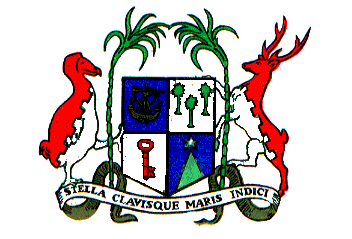 REPUBLIC OF MAURITIUSMAURITIUS-AFRICA SCHOLARSHIPThe Government of Mauritius is awarding scholarships to deserving students who are resident citizens of member states of the African Union or of an African Commonwealth country to pursue higher studies in a registered public Higher Education Institution (HEI) in Mauritius.The duly completed application form should be submitted through the Nominating Agency of the respective countries.  A list of Nominating Agencies can be found on the website of this Ministry at https://education.govmu.org/Pages/Mauritius-Africa-Scholarships-2020.aspx No direct application to the Mauritian Ministry of Education, Tertiary Education, Science & Technology will be entertained.APPLICATION CHECKLISTORIGINAL CERTIFICATES SHOULD NOT BE SENT WITH THE APPLICATION FORMFurther information A list of the registered public HEIs offering full-time on-campus higher education programmes can be found at Section 8 of the Guidelines for Applicants or from the website of Higher Education Commission (https://www.hec.mu/hei)Further information A list of the registered public HEIs offering full-time on-campus higher education programmes can be found at Section 8 of the Guidelines for Applicants or from the website of Higher Education Commission (https://www.hec.mu/hei)SECTION ONE: PERSONAL INFORMATIONSECTION ONE: PERSONAL INFORMATIONSECTION ONE: PERSONAL INFORMATIONSECTION ONE: PERSONAL INFORMATIONSECTION ONE: PERSONAL INFORMATIONSECTION ONE: PERSONAL INFORMATIONYour family name and other names should be the same as the official names on your passport or birth certificate.Your family name and other names should be the same as the official names on your passport or birth certificate.Your family name and other names should be the same as the official names on your passport or birth certificate.Your family name and other names should be the same as the official names on your passport or birth certificate.Attach a recent passport sized photograph of yourselfAttach a recent passport sized photograph of yourselfFirst Name(s)(in BLOCK  letters)Attach a recent passport sized photograph of yourselfAttach a recent passport sized photograph of yourselfFamily Name (Surname)(in BLOCK letters)Attach a recent passport sized photograph of yourselfAttach a recent passport sized photograph of yourselfGender MALE      FEMALE                       Date of Birth(dd/mm/yyyy)Place of BirthCountry of citizenshipPlease list second country if you have dual citizenshipPlease list second country if you have dual citizenship2nd Country of citizenshipPlease list second country if you have dual citizenshipPlease list second country if you have dual citizenshipPassport NumberPassport expiry(dd/mm/yyyy)Indicate whether you have any conditions that might affect your ability to participate in the proposed study programme (e.g. Pregnancy, epilepsy, asthma, diabetes, significant visual impairment, motor disability or significant hearing loss, etc.)A ‘YES’ answer will not affect your chances of obtaining a scholarship.Indicate whether you have any conditions that might affect your ability to participate in the proposed study programme (e.g. Pregnancy, epilepsy, asthma, diabetes, significant visual impairment, motor disability or significant hearing loss, etc.)A ‘YES’ answer will not affect your chances of obtaining a scholarship.Indicate whether you have any conditions that might affect your ability to participate in the proposed study programme (e.g. Pregnancy, epilepsy, asthma, diabetes, significant visual impairment, motor disability or significant hearing loss, etc.)A ‘YES’ answer will not affect your chances of obtaining a scholarship.Indicate whether you have any conditions that might affect your ability to participate in the proposed study programme (e.g. Pregnancy, epilepsy, asthma, diabetes, significant visual impairment, motor disability or significant hearing loss, etc.)A ‘YES’ answer will not affect your chances of obtaining a scholarship.Indicate whether you have any conditions that might affect your ability to participate in the proposed study programme (e.g. Pregnancy, epilepsy, asthma, diabetes, significant visual impairment, motor disability or significant hearing loss, etc.)A ‘YES’ answer will not affect your chances of obtaining a scholarship.YESNOIf you have answered ‘YES’, provide brief details of the condition(s) and any special requirements or support you may require to complete your programme of study on a separate sheet of paper.  Please attach a copy of your doctor’s assessment of your needs.If you have answered ‘YES’, provide brief details of the condition(s) and any special requirements or support you may require to complete your programme of study on a separate sheet of paper.  Please attach a copy of your doctor’s assessment of your needs.If you have answered ‘YES’, provide brief details of the condition(s) and any special requirements or support you may require to complete your programme of study on a separate sheet of paper.  Please attach a copy of your doctor’s assessment of your needs.If you have answered ‘YES’, provide brief details of the condition(s) and any special requirements or support you may require to complete your programme of study on a separate sheet of paper.  Please attach a copy of your doctor’s assessment of your needs.If you have answered ‘YES’, provide brief details of the condition(s) and any special requirements or support you may require to complete your programme of study on a separate sheet of paper.  Please attach a copy of your doctor’s assessment of your needs.If you have answered ‘YES’, provide brief details of the condition(s) and any special requirements or support you may require to complete your programme of study on a separate sheet of paper.  Please attach a copy of your doctor’s assessment of your needs.YOUR CONTACT DETAILS Please provide an address at which the outcome of this application can be communicated to you.YOUR CONTACT DETAILS Please provide an address at which the outcome of this application can be communicated to you.Full Address(in BLOCK  letters)Home Phone Number(including country code)Mobile Phone Number(including country code)Email Address DETAILS OF GUARDIAN IN YOUR COUNTRY OF CITIZENSHIPDETAILS OF GUARDIAN IN YOUR COUNTRY OF CITIZENSHIPName (in BLOCK  letters)Relationship to you(in BLOCK  letters)Occupation (in BLOCK  letters)Nationality(in BLOCK  letters)Full Address(in BLOCK  letters)Home Phone Number(including country code)Mobile Phone Number(including country code)Email AddressEMERGENCY CONTACT DETAILSPerson to be contacted in case of emergency, if different from the above.EMERGENCY CONTACT DETAILSPerson to be contacted in case of emergency, if different from the above.Name (in BLOCK  letters)Relationship to you(in BLOCK  letters)Full Address(in BLOCK  letters)Home Phone Number(including country code)Mobile Phone Number(including country code)Email Address LANGUAGE PROFICIENCY (please tick where appropriate)LANGUAGE PROFICIENCY (please tick where appropriate)LANGUAGE PROFICIENCY (please tick where appropriate)LANGUAGE PROFICIENCY (please tick where appropriate)LANGUAGE PROFICIENCY (please tick where appropriate)LANGUAGE PROFICIENCY (please tick where appropriate)LANGUAGE PROFICIENCY (please tick where appropriate)ENGLISHENGLISHENGLISHENGLISHFRENCHFRENCHFRENCHWritten Good FairPoorGood FairPoorSpoken GoodFairPoorGoodFairPoorHave you ever taken a TOEFL or IELTS (for English) or DILF/DELF/ DALF (for French) test? If YES, provide date and score (attach documentary evidence).SECTION TWO: DETAILS OF ACADEMIC QUALIFICATIONSCertified copies of academic qualifications, together with the mark sheets, must be provided. The most recently completed qualification is to be listed first.State qualification obtained at end of Secondary School Level and the Awarding Body(eg Higher School Certificate/ Cambridge CIE, GCE Advanced Level/ Cambridge CIE, Baccalaureate/ IB Geneva.., etc):Qualification: ……………………………………………………/ Awarding Body: ………………………………State qualification obtained at end of Secondary School Level and the Awarding Body(eg Higher School Certificate/ Cambridge CIE, GCE Advanced Level/ Cambridge CIE, Baccalaureate/ IB Geneva.., etc):Qualification: ……………………………………………………/ Awarding Body: ………………………………State qualification obtained at end of Secondary School Level and the Awarding Body(eg Higher School Certificate/ Cambridge CIE, GCE Advanced Level/ Cambridge CIE, Baccalaureate/ IB Geneva.., etc):Qualification: ……………………………………………………/ Awarding Body: ………………………………State qualification obtained at end of Secondary School Level and the Awarding Body(eg Higher School Certificate/ Cambridge CIE, GCE Advanced Level/ Cambridge CIE, Baccalaureate/ IB Geneva.., etc):Qualification: ……………………………………………………/ Awarding Body: ………………………………Name of InstitutionAddress of InstitutionStart Date(mm/yyyy)End Date(mm/yyyy)State  other Qualifications obtained at  Secondary Level  and the Awarding Body(eg School Certificate/ Cambridge CIE , GCE Ordinary  Level/Cambridge CIE , GCSE/ Edexcel, Diplôme National du Brevet/NCFE.., etc):Qualification: ……………………………………………………/ Awarding Body: ………………………………State  other Qualifications obtained at  Secondary Level  and the Awarding Body(eg School Certificate/ Cambridge CIE , GCE Ordinary  Level/Cambridge CIE , GCSE/ Edexcel, Diplôme National du Brevet/NCFE.., etc):Qualification: ……………………………………………………/ Awarding Body: ………………………………State  other Qualifications obtained at  Secondary Level  and the Awarding Body(eg School Certificate/ Cambridge CIE , GCE Ordinary  Level/Cambridge CIE , GCSE/ Edexcel, Diplôme National du Brevet/NCFE.., etc):Qualification: ……………………………………………………/ Awarding Body: ………………………………State  other Qualifications obtained at  Secondary Level  and the Awarding Body(eg School Certificate/ Cambridge CIE , GCE Ordinary  Level/Cambridge CIE , GCSE/ Edexcel, Diplôme National du Brevet/NCFE.., etc):Qualification: ……………………………………………………/ Awarding Body: ………………………………Name of InstitutionAddress of InstitutionStart Date(mm/yyyy)End Date(mm/yyyy)List details of relevant academic distinctions or prizes received, if any.List any scholarships previously received, if any.(Provide details such as duration of the scholarship(s), the qualification or course undertaken, and the date completed.)State qualification obtained after Secondary School and the Awarding Body (if any):…………………………………………………………………………………………………………………..……………………………………………………………………………………………………………………………….State qualification obtained after Secondary School and the Awarding Body (if any):…………………………………………………………………………………………………………………..……………………………………………………………………………………………………………………………….State qualification obtained after Secondary School and the Awarding Body (if any):…………………………………………………………………………………………………………………..……………………………………………………………………………………………………………………………….State qualification obtained after Secondary School and the Awarding Body (if any):…………………………………………………………………………………………………………………..……………………………………………………………………………………………………………………………….State qualification obtained after Secondary School and the Awarding Body (if any):…………………………………………………………………………………………………………………..……………………………………………………………………………………………………………………………….State qualification obtained after Secondary School and the Awarding Body (if any):…………………………………………………………………………………………………………………..……………………………………………………………………………………………………………………………….Name of InstitutionAddress of InstitutionStart Date (mm/yyyy)End Date(mm/yyyy)End Date(mm/yyyy)End Date(mm/yyyy)State qualification obtained at Technical and Vocational Level (attach additional sheets if required):……………………………………………………………………………………………………………………………………………………………………………………………………………………………………………………………….………………………………………………………………………………………………………………………………State qualification obtained at Technical and Vocational Level (attach additional sheets if required):……………………………………………………………………………………………………………………………………………………………………………………………………………………………………………………………….………………………………………………………………………………………………………………………………State qualification obtained at Technical and Vocational Level (attach additional sheets if required):……………………………………………………………………………………………………………………………………………………………………………………………………………………………………………………………….………………………………………………………………………………………………………………………………State qualification obtained at Technical and Vocational Level (attach additional sheets if required):……………………………………………………………………………………………………………………………………………………………………………………………………………………………………………………………….………………………………………………………………………………………………………………………………State qualification obtained at Technical and Vocational Level (attach additional sheets if required):……………………………………………………………………………………………………………………………………………………………………………………………………………………………………………………………….………………………………………………………………………………………………………………………………State qualification obtained at Technical and Vocational Level (attach additional sheets if required):……………………………………………………………………………………………………………………………………………………………………………………………………………………………………………………………….………………………………………………………………………………………………………………………………Name of InstitutionAddress of InstitutionStart Date (mm/yyyy)End Date(mm/yyyy)SECTION THREE: PROPOSED COURSE OF STUDYProvide details of the public Higher Education Institution(s) and programme(s) of study you have applied for in Mauritius.Copy of a letter of offer or acknowledgement notice from the public Higher Education Institution(s) must accompany this application. The information below must match the information in the correspondence from the Higher Education Institution(s).NAME OF HIGHER EDUCATION INSTITUTIONPROGRAMME OF STUDYCOURSE CODEORDER OF PRIORITY FOR COURSES MENTIONED (EG: 1, 2, 3..)SECTION FOUR: DECLARATIONSECTION FOUR: DECLARATIONCONDITIONS OF THE SCHOLARSHIPIf I am awarded a scholarship under the Mauritius-Africa Scholarship Scheme, I agree that the scholarship may be terminated if I do not comply with the conditions attached to it. I will also abide by the ‘Guidelines for Applicants’ and understand that I:will be eligible for tuition fees (paid directly to the HEI) as per grid below;(as at 15 November 2022, 1 USD = MUR 44.25) will be eligible for an assistance to meet living expenses of not more than MU14,200 monthly;will be eligible for refund of the student airfare (economy class) by the most economical route to Mauritius at the start, and airfare to my home country upon successful completion of studies;will accept the scholarship only for the approved study programme for which it is offered and that no changes whatsoever will be allowed;will comply with the rules and regulations of the Higher Education Institution; will agree to the disclosure of information pertaining to my academic progress to the relevant Mauritian authorities for administrative purposes;will have to comply with all the laws of Mauritius, including immigration laws, and I will be solely responsible for my actions;will leave Mauritius at the end of my studies;  CONDITIONS OF THE SCHOLARSHIPIf I am awarded a scholarship under the Mauritius-Africa Scholarship Scheme, I agree that the scholarship may be terminated if I do not comply with the conditions attached to it. I will also abide by the ‘Guidelines for Applicants’ and understand that I:will be eligible for tuition fees (paid directly to the HEI) as per grid below;(as at 15 November 2022, 1 USD = MUR 44.25) will be eligible for an assistance to meet living expenses of not more than MU14,200 monthly;will be eligible for refund of the student airfare (economy class) by the most economical route to Mauritius at the start, and airfare to my home country upon successful completion of studies;will accept the scholarship only for the approved study programme for which it is offered and that no changes whatsoever will be allowed;will comply with the rules and regulations of the Higher Education Institution; will agree to the disclosure of information pertaining to my academic progress to the relevant Mauritian authorities for administrative purposes;will have to comply with all the laws of Mauritius, including immigration laws, and I will be solely responsible for my actions;will leave Mauritius at the end of my studies;  DECLARATION This section must be completed and signed by the applicant. Note that incomplete, inadequate or inaccurate filling of the form may result in the applicant’s elimination from consideration. Any false information given or concealment of any relevant information may lead to termination of the scholarship.I, ……………………………………………………………………………………(full name), the undersigned, declare that the particulars in this application are true and accurate, and that I have not willfully suppressed any material fact.Date: …………………………                                Signature: ……………………………..DECLARATION This section must be completed and signed by the applicant. Note that incomplete, inadequate or inaccurate filling of the form may result in the applicant’s elimination from consideration. Any false information given or concealment of any relevant information may lead to termination of the scholarship.I, ……………………………………………………………………………………(full name), the undersigned, declare that the particulars in this application are true and accurate, and that I have not willfully suppressed any material fact.Date: …………………………                                Signature: ……………………………..SECTION FIVE: NOMINATING AGENCY ENDORSEMENTSECTION FIVE: NOMINATING AGENCY ENDORSEMENTSECTION FIVE: NOMINATING AGENCY ENDORSEMENTThis section is to be completed by an authorised officer of the Nominating Agency in the country of citizenship of the applicant.This section is to be completed by an authorised officer of the Nominating Agency in the country of citizenship of the applicant.This section is to be completed by an authorised officer of the Nominating Agency in the country of citizenship of the applicant.As the Nominating Agency on behalf of the Government in the country of origin of the applicant,I nominate (fill in Name of Applicant):for a Mauritius-Africa Scholarship on behalf of the Government of: (fill in Country name)As the Nominating Agency on behalf of the Government in the country of origin of the applicant,I nominate (fill in Name of Applicant):for a Mauritius-Africa Scholarship on behalf of the Government of: (fill in Country name)As the Nominating Agency on behalf of the Government in the country of origin of the applicant,I nominate (fill in Name of Applicant):for a Mauritius-Africa Scholarship on behalf of the Government of: (fill in Country name)Name of Authorising OfficerName of Official Nominating Agency (e.g Ministry of Education)PositionEmail Website (if any)SignatureDate…….../ ………./………………  dd/mm/yyyy…….../ ………./………………  dd/mm/yyyyOfficial Stamp/SealSECTION SIX: MEDICAL CERTIFICATE (To be filled by a Registered Medical Practitioner)SECTION SIX: MEDICAL CERTIFICATE (To be filled by a Registered Medical Practitioner)SECTION SIX: MEDICAL CERTIFICATE (To be filled by a Registered Medical Practitioner)SECTION SIX: MEDICAL CERTIFICATE (To be filled by a Registered Medical Practitioner)SECTION SIX: MEDICAL CERTIFICATE (To be filled by a Registered Medical Practitioner)SECTION SIX: MEDICAL CERTIFICATE (To be filled by a Registered Medical Practitioner)SECTION SIX: MEDICAL CERTIFICATE (To be filled by a Registered Medical Practitioner)SECTION SIX: MEDICAL CERTIFICATE (To be filled by a Registered Medical Practitioner)SECTION SIX: MEDICAL CERTIFICATE (To be filled by a Registered Medical Practitioner)SECTION SIX: MEDICAL CERTIFICATE (To be filled by a Registered Medical Practitioner)PERSONAL DETAILS OF CANDIDATEPERSONAL DETAILS OF CANDIDATEPERSONAL DETAILS OF CANDIDATEPERSONAL DETAILS OF CANDIDATEPERSONAL DETAILS OF CANDIDATEPERSONAL DETAILS OF CANDIDATEPERSONAL DETAILS OF CANDIDATEPERSONAL DETAILS OF CANDIDATEPERSONAL DETAILS OF CANDIDATEPERSONAL DETAILS OF CANDIDATESurnameSurnameOther NamesOther NamesDate of BirthDate of BirthGenderGenderNationalityNationalityPassport No.Passport No.OccupationOccupationMEDICAL EXAMINATIONMEDICAL EXAMINATIONMEDICAL EXAMINATIONMEDICAL EXAMINATIONMEDICAL EXAMINATIONMEDICAL EXAMINATIONMEDICAL EXAMINATIONMEDICAL EXAMINATIONMEDICAL EXAMINATIONMEDICAL EXAMINATIONGeneral Medical ExaminationGeneral Medical ExaminationGeneral Medical ExaminationGeneral Medical ExaminationCardiovascular SystemCardiovascular SystemCardiovascular SystemCardiovascular SystemRespiratory SystemRespiratory SystemRespiratory SystemRespiratory SystemAlimentary SystemAlimentary SystemAlimentary SystemAlimentary SystemUrinary SystemUrinary SystemUrinary SystemUrinary SystemCentral Nervous SystemCentral Nervous SystemCentral Nervous SystemCentral Nervous SystemPast Medical History (please give details, if any)Past Medical History (please give details, if any)Past Medical History (please give details, if any)Past Medical History (please give details, if any)Pregnancy Pregnancy Pregnancy Pregnancy Any Others(Please give details, if any)Any Others(Please give details, if any)Any Others(Please give details, if any)Any Others(Please give details, if any)ADDITIONAL REMARKS OR INVESTIGATIONS, (IF ANY)ADDITIONAL REMARKS OR INVESTIGATIONS, (IF ANY)ADDITIONAL REMARKS OR INVESTIGATIONS, (IF ANY)ADDITIONAL REMARKS OR INVESTIGATIONS, (IF ANY)ADDITIONAL REMARKS OR INVESTIGATIONS, (IF ANY)ADDITIONAL REMARKS OR INVESTIGATIONS, (IF ANY)ADDITIONAL REMARKS OR INVESTIGATIONS, (IF ANY)ADDITIONAL REMARKS OR INVESTIGATIONS, (IF ANY)ADDITIONAL REMARKS OR INVESTIGATIONS, (IF ANY)ADDITIONAL REMARKS OR INVESTIGATIONS, (IF ANY)DECLARATIONDECLARATIONDECLARATIONDECLARATIONDECLARATIONDECLARATIONDECLARATIONDECLARATIONDECLARATIONI hereby declare that this applicant is NOT suffering from any infectious or communicable disease.I hereby declare that this applicant is NOT suffering from any infectious or communicable disease.I hereby declare that this applicant is NOT suffering from any infectious or communicable disease.I hereby declare that this applicant is NOT suffering from any infectious or communicable disease.I hereby declare that this applicant is NOT suffering from any infectious or communicable disease.I hereby declare that this applicant is NOT suffering from any infectious or communicable disease.I hereby declare that this applicant is NOT suffering from any infectious or communicable disease.I hereby declare that this applicant is NOT suffering from any infectious or communicable disease.I hereby declare that this applicant is NOT suffering from any infectious or communicable disease.Full Name of DoctorFull Name of DoctorFull Name of DoctorAddress (City and Country)Address (City and Country)Address (City and Country)Tel No. Fax No.Fax No.EmailSignatureDateDate